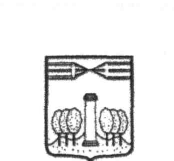 КРАСНОГОРСКИЙ МУНИЦИПАЛЬНЫЙ РАЙОН МОСКОВСКОЙ ОБЛАСТИМУНИЦИПАЛЬНОЕ БЮДЖЕТНОЕ ОБЩЕОБРАЗОВАТЕЛЬНОЕ УЧРЕЖДЕНИЕ ГИМНАЗИЯ №7143402 Московская область, г. Красногорск, ул. Чайковского 12-Ател/факс 562-30-08Разработка урока по английскому языку в 8 классеВыполнила:учитель английского языкаМБОУ гимназии № 7 г КрасногорскаНиколаева Майя Александровнаг Красногорск2013 год1. Общие сведенияКонспект урока по теме "socialising" (Module 1, Unit 1a)Учебник "Английский в фокусе" 8 класс авторов Ю. Е. Ваулина, Дж. Дули, О. Е. Подольяко, В. Эванс, Москва "Просвещение".	2. Цели: развивать  коммуникативные  компетенции способствовать развитию оперативной памяти, произвольного внимания, наглядно-действенного мышления.формировать культуру поведения при работе в парах, при самостоятельной.3. Формировать УУД:Личностные УУД: мотивацию к изучению английского языка, способность к самооценке на основе критерия успешности учебной деятельности.(регулятивные УУД - РУ) умение определять и формулировать тему и цель урока, искать нужную информацию, фиксировать и обобщать ее; осуществлять самоконтроль и взаимоконтроль, самооценку в процессе коммуникативной деятельности на иностранном языке.- (познавательные УУД - ПУ) умение ориентироваться в своей системе знаний, отличать новое от уже известного, добывать знания, находить ответы на вопросы, используя учебник и информацию, полученную на уроке.- (коммуникативные УУД - КУ) умение распознавать и употреблять в речи основные значения изученных лексических единиц (слов и словосочетаний); высказывать свое мнение, обосновывать его в пределах изученной тематики и усвоенного лексико-грамматического материала; умение взаимодействовать с окружающими, совместно договариваться  о правилах поведения и общения в парах.Технологическая карта урока№ п\пЭтапы урокаДеятельность учителяДеятельность обучающихсяФормируемые умения1.Организационный момент (слайд 2 и 3)Приветствует учеников. Good morning, children. I’m glad to see you. Who is absent?Сообщает тему и план урока.Open your books on p 10 and look at the title of the text. What does the title mean?Yes, today we’ll have a talk about conversation with someone you don't know. By the way, how would you start a conversation with someone you don't know? As for me, I would introduce myself and ask the other person's name. What about you? Приветствуют учителя, отвечают на вопросы, включаются в речевую деятельность.Регулятивные:– осуществлять саморегуляцию и самоконтроль.Познавательные:– осознанное и произвольное построение речевого высказывания.Коммуникативные:– слушать и понимать речь учителя; – уметь с достаточной полнотой и точностью выражать свои мысли; – владеть диалогической формой речи в соответствии с грамматическими и синтаксическими нормами английского языка.2.Фонетическая зарядка (слайд 4)Предлагает учащимся прочитать выделенные слова из текста и определения, а затем соединить их. Before reading the text, let's get acquainted with some new words in bold. Read carefully and match to the description.opportunity [ˌɔpə'tjuːnətɪ]blush [blʌʃ]	approach [ə'prəuʧ]fancy ['fænsɪ]bright [braɪt]benefit ['benɪfɪt]develop [dɪ'veləp]avoid [ə'vɔɪd]positive, full of light.become red in the face because you feel embarrassed.situation in which it is possible to do smth.keep away from smb.get help, improve smth.go up to, speak to.feel attracted to.grow or change over a period of time, acquire.Дает время справиться с заданием. После проверки просит заполнить предложения с лексикой. Choose some of these words and complete the sentences in Ex4 p 111. blushes2. fancies3. benefited4. avoidGreat!Обучающиеся читают слова вслух после примера учителя. Затем соединяют слово с дефиницией и заполняют предложения.Регулятивные:– осуществлять саморегуляцию и самоконтроль.Познавательные:– синтез – составление целого из частей.Коммуникативные:– построение речевого высказывания; – слушать и понимать речь других; – уметь с достаточной полнотой и точностью выражать свои мысли.Предметные:– умение правильно понимать значение лексических единиц по теме; – умение использовать ЛЕ в заданной ситуации3.Аудирование и чтение (слайд 5)Включает аудиозапись для прослушивания текста "Breaking the ice". Дает время прочитать текст. После прочтения просит прочитать утверждения Упр 2 стр 10 и отметить, что верно, неверно, не сказано исходя из прочитанного текста. Let's listen to the text. After listening you will have to read it  and mark the statements in Ex 2 p 10. Correct the false sentences.1. T2. T3. DS4. F (When you meet someone for the first time, it's better to smile)5. DS6. F (You should show you are interested in others by asking them to speak to)7. F (You should make the effort to get to know people, even if you find it difficult)Excellent! Слушают аудиозапись. Читают текст и выбирают верные, неверные и не оговорённые утверждения в тексте. Регулятивные:– осуществлять саморегуляцию и самоконтроль.Предметные: – отделять в тексте, воспринимаемом на слух–  понимать основное содержания текстов по темеПознавательные: –  игнорировать в процессе чтения незнакомые слова, не мешающие понимать основное содержание текста4.Работа в парах (слайд 6)Организует работу в парах для обсуждения цели автора и закрепления лексических единиц по теме "Общение". Задает вопрос.Let's discuss in pairs. What is the author's purpose, the reason to write this text? From my point of view, the author's purpose is to inform us about how we can break the ice.Обсуждают цель автора, чтобы понять содержание текста лучше. Личностные: оценка результатов своей деятельностиРегулятивные:выделение и осознание учащимся того, что уже усвоено и что еще подлежит усвоению, оценивание качества и уровня усвоенияПознавательные:умение осознанно и произвольно строить речевое высказывание в устной и письменной формахКоммуникативные:умение с достаточной полнотой и точностью выражать свои мысли в соответствии с задачами и условиями коммуникации5.Совершенствование навыков монологической речи (слайд 7)Просит подумать учащихся и привести в пример  три утверждения, которые понравились в тексте, которые могут помочь при знакомстве. Try to convince me that the text is really interesting for you. Say three things you found interesting in the text and explain how these can help you when you meet new people.Приводят примеры с объяснениями. Познавательные:– осознанное построение речевого высказывания.Коммуникативные:– умение с достаточной полнотой и точностью выражать свои мысли в соответствии с задачами и условиями коммуникации; – владение монологической речью.Предметные:– умение правильно понимать значение лексических единиц по теме; – умение использовать ЛЕ в заданной ситуации; – умение составлять монологическое высказывание по заданной ситуации.6.Введение нового лексического материала по теме "Описание характера" (слайд 8 и 9)Просит читать описания и переводить для дальнейшего распределения на негативные и положительные.Our topic "Socialising" is connected  with the character description. Because when we meet a person for the first time, we try to find out his character. It is very important. Let's read several sentences describing character and enlarge our vocabulary with different adjectives. First of all, let's read the descriptions in Ex 5 and list the adjectives as positive or negative.Организует индивидуальную работу с прилагательными,  их антонимами для закрепления и включает диск для проверки.Now you have several minutes to make Ex 6 p 11. Your task is to match adjectives to their opposites. Then listen and check. Читают описания характера и переводят. Самостоятельно сопоставляют прилагательные с антонимами и слушают аудиозапись для проверки. Предметные:– умение правильно понимать значение лексических единиц по теме; – умение использовать ЛЕ в заданной ситуации– развитие навыков аудирования – отработка взаимодействия в игровой форме7.Закрепление лексики по теме "Описание характера" (слайд 10 и 11)Просит прочитать предложения и заполнить пропуски для закрепления лексики.Let's check your memory. Your task is to read the sentences and complete the gaps with adjectives.Читают предложения и заполняют пропуски вместе с учителем. Проверяют насколько хорошо усвоили новую лексику. Предметные:– умение правильно понимать значение лексических единиц по теме; – умение использовать ЛЕ в заданной ситуации8.Совершенствование навыков диалогической речи (слайд 12)Просит обсудить в парах те качества характера, которые лучше всего характеризуют учащихся или наоборот отсутствуют, но очень хотелось бы обладать. Обращает внимание на образец диалога. Упр 8 стр 11 Осуществляет контроль диалогической речи.  Let's discuss in pairs your qualities using adjectives which best describe you. I'd like you to share with your partner with the qualities you don't have but would like to have. Работая в парах, составляют диалог по плану.Разыгрывают диалоги.Регулятивные:– осуществлять саморегуляцию и самоконтроль; – оценивать правильность выполнения учебной задачи, возможности ее решения.Познавательные:– осознанное и произвольное построение диалогического речевого высказывания с использованием плана.Коммуникативные:– слушать и понимать речь других; – уметь с достаточной полнотой и точностью выражать свои мысли; – владеть диалогической формой речи в соответствии с грамматическими и синтаксическими нормами языка; – планирование учебного сотрудничества с партнером.Предметные:– умение составлять диалоги по теме.9.Совершенствование лексико-грамматических навыковВведение новой лексики по теме "язык тела" (слайд  13, 14)Предлагает учащимся выбрать слова из списка (описания чувств) и соединить их с действиями, которые изображены на картинках 1-8.The language of our body, I mean actions, can show our feelings. It is very important to know it when you meet new person. Some of the example you can see in Ex 9 p 11. Your task is to choose the word from the list and match it to the picture. Then make sentences as in the example.Сопоставляю слова и картинки. Затем приводят примеры по образцу в учебнике.Регулятивные:– осуществлять саморегуляцию и самоконтроль;  – оценивать правильность выполнения учебной задачи, возможности ее решения.Познавательные:– свободная ориентация и восприятие текста; – синтез – составление целого из частей; – установление причинно-следственных связей.Коммуникативные:– уметь с достаточной полнотой и точностью выражать свои мысли в соответствии с задачами и условиями коммуникации.Предметные:– Умение правильно понимать значение лексических единиц по теме.– Умение использовать ЛЕ в заданной ситуации.9.Эстафета антонимов и лексических единиц по теме "Черты характера" (слайд 16 и 17)Организует Warm-up contest. Делит учащихся на две команды. Предлагает им по очереди называть прилагательные, описывающие черты характера для другой команды, которая должна назвать антоним заданного слова. За каждый правильный ответ команда получает 1 балл.Optimistic - pessimisticSensitive - insensitivePatient - impatientEasy - irritableSociable - unsociableHonest - dishonestReliable - unreliableStubborn - flexibleSelfish - generousShy - confident Sincere - insincereIt's time for warm-up contest. Let's divide into two teams. Your task is to name an adjective describing character for the opposite team. When the team gives a correct answer, it gets 1 score. Те же команды получают следующее задание по вариантам, где они по контексту должны понять, о каком слове идет речь. The next is the Lexical contest. I'm going to give you cards with sentences. Your task is to read them and complete with an appropriate word. When the team gives a correct answer, it gets 1 score. The team managed to finish the task first, gets an extra 1 score.Card 1: 1 Bob likes meeting people? He rarely gets upset. He is........ (easy-going).2. Sue always wants to do things her own way. She is ............... (stubborn).3. Laura always blushes when people talk to her.  She is ............. (shy). 4. Your palms sweat when you are........... (nervous).5. When you are puzzled you .......... (shrug) your shoulders.Card 2: 1. You can’t trust him. He always lies to people. He is .......... (unreliable).2. Tony doesn’t care about other people’s feelings. He is ............ (selfish).3. Tony is optimistic. He is on the ................ (bright) side of life4. Don’t let a stupid comment get you down. Be .................... (patient) 5. When you are furious you .......................... (clench) your teeth. Делятся на две команды для эстафеты антонимов. Выполняют задание на карточках, используя лексические единицы в заданной ситуации. Предметные:– умение правильно понимать значение лексических единиц по теме; – умение использовать ЛЕ в заданной ситуацииПознавательные:умение осознанно и произвольно строить речевое высказывание в устной и письменной формах10. Аудирование (слайд 18)Просит учащихся взглянуть на упр 7 стр 11 и организует эстафету прослушивания Listening contest. Просит прослушать высказывания и соотнести имена с прилагательными, которые их описывают.It's time for Listening contest. Your task is to listen to the description and match each person to the adjective that best describe him or her. When the team gives a correct answer, it gets 1 score. The team managed to finish the task first, gets an extra 1 score. After this final contest we are going to sum up our results and name the winner. 1. Ann's sociable. 2. Sue's stubborn.3. Billy's selfish.Прослушивают описания и соотносят имена с прилагательными.Предметные результаты:– умение правильно понимать значение лексических единиц по теме; – умение использовать ЛЕ в заданной ситуации11. Домашнее заданиеОбъясняет домашнее задание в рабочей тетради. Your hometask is Unit 1a in WB.Записывают домашнее задание на следующий урок. 